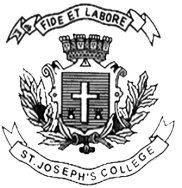 ST. JOSEPH’S COLLEGE (AUTONOMOUS), BENGALURU-27M.Sc. – II SEMESTERSEMESTER EXAMINATION: APRIL 2017BO 8315 : Plant Physiology and MetabolismTime- 2 ½ hrs								Max Marks-70This paper contains ONE printed page and THREE partsDraw diagrams and write examples wherever necessaryDefine any TEN of the following in two or three sentences      10 × 2 = 20Exergonic and endergonic reactionsGibb's free energy and its significance RibozymeKm and it significance Symplast and apoplastZ-scheme Dimorphic chloroplasts CAM plantsRUBISCO Cardiolipin DenitrificationAquaporinsWrite critical notes on any FIVE of the following			5 × 6 = 30Enzyme specificityActive and passive transport of water Photosynthetic pigments PhotorespirationSchematic representation of Glycolysisβ-oxidation of fatty acids Physiological effects, biosynthesis and mode of action of EthyleneGive a comprehensive account of any TWO of the following    2 × 10 = 20Structure of ATP synthase and photophosphorylationKreb's cyce and its significanceBiological nitrogen fixation in legumesBO-8315-A-17